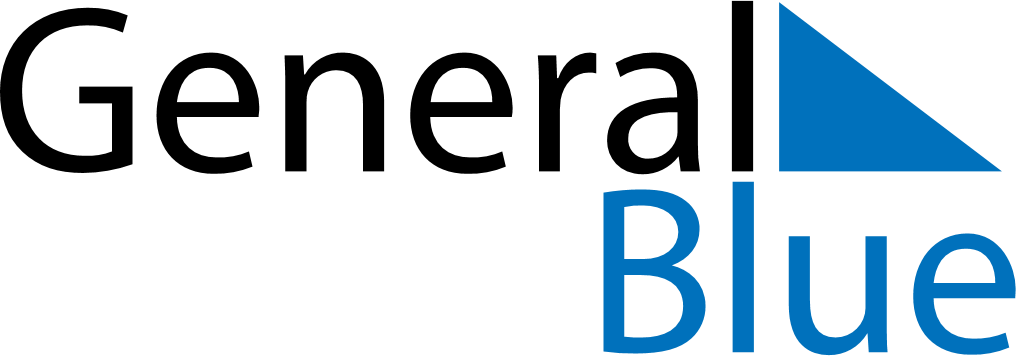 February 2029February 2029February 2029RwandaRwandaSUNMONTUEWEDTHUFRISAT123Heroes Day4567891011121314151617End of Ramadan (Eid al-Fitr)1819202122232425262728